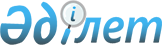 О внесении изменений в решение Сарыагашского районного маслихата от 20 февраля 2014 года № 28-213-V "Об утверждении порядка проведения раздельных сходов местного сообщества и определения количества представителей жителей села, улицы, многоквартирного жилого дома для участия в сходе местного сообщества в Сарыагашском районе"
					
			Утративший силу
			
			
		
					Решение Сарыагашского районного маслихата Туркестанской области от 11 марта 2022 года № 18-131-VII. Утратило силу решением Сарыагашского районного маслихата Туркестанской области от 22 сентября 2023 года № 7-65-VIII
      Сноска. Утратило силу решением Сарыагашского районного маслихата Туркестанской области от 22.09.2023 № 7-65-VIII (вводится в действие по истечении десяти календарных дней после дня его первого официального опубликования).
      Сарыагашский районный маслихат РЕШИЛ:
      1. Внести в решение Сарыагашского районного маслихата от 20 февраля 2014 года № 28-213-V "Об утверждении порядка проведения раздельных сходов местного сообщества и определения количества представителей жителей села, улицы, многоквартирного жилого дома для участия в сходе местного сообщества в Сарыагашском районе" (зарегистрировано в Реестре государственной регистрации нормативных правовых актов за № 2574) следующие изменения:
      заголовок изложить в следующей редакции:
      "Об утверждении правил проведения раздельных сходов местного сообщества в Сарыагашском районе";
      Порядок проведения раздельных сходов местного сообщества в Сарыагашском районе, утвержденные указанным решением, изложить в новой редакции, согласно приложению к настоящему решению.
      2. Настоящее решение вводится в действие по истечении десяти календарных дней после дня его первого официального опубликования. Правила проведения раздельных сходов местного сообщества в Сарыагашском районе Глава I. Общие положения
      1. Настоящие правила проведения раздельных сходов местного сообщества в Сарыагашском районе (далее - Правила) разработаны в соответствии с пунктом 6 статьи 39-3 Закона Республики Казахстан от 23 января 2001 года "О местном государственном управлении и самоуправлении в Республике Казахстан" и в соответствии с типовыми правилами проведения раздельных сходов местного сообщества, утвержденными Постановлением Правительства Республики Казахстан от 18 октября 2013 года № 1106 и устанавливает порядок проведения раздельных сходов местного сообщества жителей села, микрорайона, улицы, многоквартирного жилого дома.
      2. В настоящих Правилах используются следующие основные понятия:
      1) местное сообщество – совокупность жителей (членов местного сообщества), проживающих на территории соответствующей административно-территориальной единицы, в границах которой осуществляется местное самоуправление, формируются и функционируют его органы;
      2) раздельный сход местного сообщества – непосредственное участие жителей (членов местного сообщества) села, микрорайона, улицы, многоквартирного жилого дома в избрании представителей для участия в сходе местного сообщества. Глава II. Порядок проведения раздельных сходов местного сообщества
      3. Для проведения раздельного схода местного сообщества территория села, сельского округа подразделяется на участки (села, микрорайоны, улицы, многоквартирные жилые дома).
      4. На раздельных сходах местного сообщества избираются представители для участия в сходе местного сообщества в количестве не более трех человек.
      5. Раздельный сход местного сообщества созывается и организуется акимом села, сельского округа.
      6. О времени, месте созыва раздельных сходов местного сообщества и обсуждаемых вопросах население местного сообщества оповещается акимом села, сельского округа не позднее чем за десять календарных дней до дня его проведения через средства массовой информации или иными способами.
      7. Проведение раздельного схода местного сообщества в пределах села, микрорайона, улицы, многоквартирного жилого дома организуется акимом села и сельского округа.
      При наличии в пределах микрорайона или улицы многоквартирных домов раздельные сходы многоквартирного дома не проводятся.
      8. Перед открытием раздельного схода местного сообщества проводится регистрация присутствующих жителей соответствующего села, микрорайона, улицы, многоквартирного жилого дома, имеющих право в нем участвовать.
      Раздельный сход местного сообщества считается состоявшимся при участии не менее десяти процентов жителей (членов местного сообщества), проживающих в данном селе, микрорайоне, улице, многоквартирном доме и имеющих право в нем участвовать.
      9. Раздельный сход местного сообщества открывается акимом, села, сельского округа или уполномоченным им лицом.
      Председателем раздельного схода местного сообщества является аким села, сельского округа или уполномоченное им лицо.
      Для оформления протокола раздельного схода местного сообщества открытым голосованием избирается секретарь.
      10. Кандидатуры представителей жителей села, микрорайона, улицы, многоквартирного жилого дома для участия в сходе местного сообщества выдвигаются участниками раздельного схода местного сообщества в соответствии с количественным составом, указанным в главе III настоящих Правил.
      11. Голосование проводится открытым способом персонально по каждой кандидатуре. Избранными считаются кандидаты, набравшие наибольшее количество голосов участников раздельного схода местного сообщества.
      12. На раздельном сходе местного сообщества ведется протокол, который подписывается председателем и секретарем и передается в аппарат акима соответствующего, села, сельского округа. Глава III. Определение количества представителей жителей села, улицы, многоквартирного жилого дома для участия в сходе местного сообщества
      13. Количество представителей жителей села, улицы, многоквартирного жилого дома для участия в сходе местного сообщества определяется в следующем порядке:
      Количество представителей жителей улицы, многоквартирного жилого дома для участия в сходе местного сообщества:
      В населенном пункте с численностью населения до 2000 человек до 4 представителей;
      В населенном пункте с численностью населения от 2000 до 4000 человек до 3 представителей;
      В населенном пункте с численностью населения свыше 4000 человек до 2 представителей.
      Количество представителей жителей села для участия в сходе местного сообщества:
      сельских округах в состав которых входят 2-3 села до 20 представителя;
      сельских округах в состав которых входят 4-6 села до 15 представителя;
      сельских округах в состав которых входят 7-9 села до 10 представителя;
      сельских округах в состав которых входят 10-13 села до 8 представителя;
      сельских округах в состав которых входят 14-17 села до 7-и представителя;
      сельских округах в состав которых входят 18 и больше сел до 3 представителя.
					© 2012. РГП на ПХВ «Институт законодательства и правовой информации Республики Казахстан» Министерства юстиции Республики Казахстан
				
      Секретарь районного маслихата

С. Таскулов
Приложение к решению
Сарыагашского районного
маслихата от 11 марта
2022 года № 18-131-VIIПриложение к решеню
Сарыагашского районного
маслихата № 28-213-V от
20 февраля 2014 года